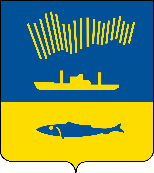 АДМИНИСТРАЦИЯ ГОРОДА МУРМАНСКАП О С Т А Н О В Л Е Н И Е  04.10.2022                                                                                                         № 2877 В соответствии с Федеральным законом от 06.10.2003 № 131-ФЗ                              «Об общих принципах организации местного самоуправления в Российской Федерации», Жилищным кодексом Российской Федерации, постановлением Правительства Российской Федерации от 21.12.2018 № 1616 «Об утверждении Правил определения управляющей организации для управления многоквартирным домом, в отношении которого собственниками помещений в многоквартирном доме не выбран способ управления таким домом или выбранный способ управления не реализован, не определена управляющая организация, и о внесении изменений в некоторые акты Правительства Российской Федерации»  п о с т а н о в л я ю:  1. Внести в приложение к постановлению администрации города Мурманска от 13.09.2021 № 2336 «Об утверждении перечня организаций для управления многоквартирными домами, расположенными на территории муниципального образования город Мурманск, в отношении которых собственниками помещений не выбран способ управления таким домом или выбранный способ управления не реализован, не определена управляющая организация» (в ред. постановлений от 20.10.2021 № 2645, от 22.11.2021           № 2964, от 29.11.2021 № 3050, от 17.02.2022 № 395, от 23.03.2022 № 719,          от 29.03.2022 № 755, от 04.04.2022 № 832, от 04.05.2022 № 1121, от 26.05.2022     № 1374, от 15.06.2022 № 1576, от 08.08.2022 № 2212, от 17.08.2022 № 2315,      от 01.09.2022 № 2477) следующие изменения:- дополнить таблицу новой строкой 3 следующего содержания:2. Комитету по жилищной политике администрации города Мурманска (Червинко А.Ю.) разместить настоящее постановление в государственной информационной системе жилищно-коммунального хозяйства.3. Отделу информационно-технического обеспечения и защиты информации администрации города Мурманска (Кузьмин А.Н.) разместить настоящее постановление на официальном сайте администрации города Мурманска в сети Интернет.4. Редакции газеты «Вечерний Мурманск» (Хабаров В.А.) опубликовать настоящее постановление.5. Настоящее постановление вступает в силу со дня подписания.6. Контроль за выполнением настоящего постановления возложить на первого заместителя главы администрации города Мурманска Доцник В.А.Глава администрации города Мурманска                                                                        Ю.В. Сердечкин3ООО «Ремонтно-эксплуатационная служба Росляково -1»      (ИНН 5110002289)